Světové české objevy a vynálezyPracovní list je určen pro žáky/žákyně středních škol. Vypracováním	 pracovního listu si připomenou významné české objevy a vynálezy, které mají celosvětový dopad. 	Získají představu, jak vypadá cesta od nápadu ke skutečně aplikovatelnému objevu. V rámci	 námětu Objevy a vynálezy mohou v historickém	 kontextu porovnat podmínky a okolnosti, za nichž na svých objevech vědci pracovali.Je vhodné, aby při vypracování žáci/žákyně používali pomůcky dle vlastního uvážení.	O Výzkumném ústavu textilních strojůPlatická výbušnina semtexČeský nanonápadMateriály pro 3D tiskárny________________________________________________________Vysvětlete podstatu patentu Vladimíra Svatého na tkací stroj.………………………………………………………………………………………………………………………………………………………………………………………………………………………………………………………………………………………………………………………………………………………………Vyhledejte další informace o českém vynálezci Vladimírovi Svatém.………………………………………………………………………………………………………………………………………………………………………………………………………………………………………………………………………………………………………………………………………………………………………………………………………………………………………………………………………………………………………………………………………………………………………………………………………………………………………………………………..Do jakých oborů expandoval Výzkumný ústav textilních strojů po privatizaci?…………………………………………………………………………………………………………………………………………………………………………………………………………………………………………………………………………………………………………………………………………………………………………………………………………………………………………………………………………………………,,,,,,,,,,,,,,,,,,,,,,,,,,,,,,,,,,,,,,,,,,,,,,,,,,,,,,,,,,,,,,,,,,,,,,,,,,,,,,,,,,,,,,,,,,,,,,,,,,,,,,,,,,,,,,,,,,,,,,,,,,,,,,,,,,,,,,,,,,,,,,,,,,,,,,,,,K čemu měla, dle původního zadání, sloužit nově vyvíjená plastická výbušnina? …………………………………………………………………………………………………………………………………………………………………………………………………………………………………………Z čeho je odvozen název „semtex“ a kdy a kde začala jeho seriová výroba?……………………………………………………………………………………………………………………………………………………………………………………………………………………………………………………………………………………………………………………………………………………………….K čemu používají semtex hasiči? Vysvětlete proč.……………………………………………………………………………………………………………………………………………………………………………………………………………………………………………………………………………………………………………………………………………………………………………………………………………………………………………………………………………………Co umožnil nápad Oldřicha Jirsáka v oblasti nanotechnologií?…………………………………………………………………………………………………………………………………………………………………………………………………………………………………………Vysvětlete princip technologie „nanospider“.……………………………………………………………………………………………………………………………………………………………………………………………………………………………………………………………………………………………………………………………………………………………………………………………………………………………………………………………………………………………………………………………………………………………………………………………………………………………………………………………………………………………………………………V čem dle Vašeho názoru spočívá úspěch českého výrobce tiskových strun Josefa Dolečka?…………………………………………………………………………………………………………………….
…………………………………………………………………………………………………………………….
………………………………………………………………………………………………………………………
……………………………….………………………………………………………………………………………………………………………………………………………………………………………………………………………………………………………………………………………………………………………………………………………………………………………………………………………………………………………………..Co jsem se touto aktivitou naučil/a:…………………………………………………………………………………………………………………………………………………………………………………………………………………………………………………………………………………………………………………………………………………………………………………………………………………………………………………………………………………………………………………………………………………………………………………………………………………………………………………………………………………………………………………………………………………………………………………………………………………………………………………………………….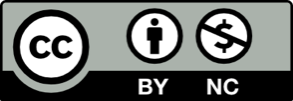 